 Srnínský zpravodaj č. 1/2022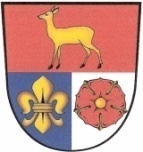 Vážení spoluobčané, předkládáme vám první letošní zpravodaj.Připomínáme splatnost místních poplatků:Poplatek z pobytu - splatnost do konce března 2022Poplatek ze psů - splatnost do konce dubna 2022 (za 1. psa 120 Kč, za 2. a každého dalšího 240 Kč). Poplatek za obecní systém odpadového hospodářství  - splatnost do konce dubna 2022 (240 Kč za rok na poplatníka – fyzická osoba přihlášená v obci nebo vlastník       nemovité věci zahrnující byt, rodinný dům či stavbu pro rodinnou rekreaci bez trvale hlášených osob). Po zaplacení obdržíte samolepku k označení nádoby pro odpady. Od května budou vyváženy pouze nádoby označené samolepkou. Nebude-li poplatek do konce dubna zaplacen, bude vymáhán podle obecně závazné vyhlášky a může být zvýšen až na trojnásobek. Poplatky je možné zaplatit hotově na obecním úřadu v úřední hodiny nebo převodem na účet obce č. 6324241/0100 s variabilním symbolem ve tvaru:pro poplatek ze psů 1341 + číslo popisnépoplatek za odpady 37220 + číslo popisné.Tradiční dětský karneval se uskuteční v sobotu dne 26. 3. 2022 od 14 hodin v zasedací místnosti. Od 14. 4. 2022 budou vyváženy popelnice každý lichý týden. Sbor dobrovolných hasičů Srnín provede v pátek dne 22. 4. 2022 od 16 hodin sběr železného šrotu. V sobotu dne 23. 4. 2022 od 10:00 do 12:00 hodin proběhne "svozový den" na odvoz odpadu. Můžete chystat nepotřebné věci a ve výše uvedeném čase je přivézt před obecní úřad, kde dojde k jejich přetřídění pracovníky Služeb města Český Krumlov na normální a nebezpečný odpad. Nelze přivézt železný šrot, pneumatiky z nákladních automobilů, traktorů a stavební suť.Pokud budete chtít dostávat zpravodaje a jiné aktuální informace elektronicky, napište       tento požadavek na níže uvedenou e-mailovou adresu obce.Na sobotu 28. 5. 2022 připravuje obec ve spolupráci se Sborem dobrovolných hasičů Srnín tradiční zájezd, tentokrát to bude do oblasti Lipenska s projížďkou parníkem a na Vítkův Hrádek, Podrobný program bude uveřejněn v příštím zpravodaji. Předběžný zájem nahlaste na obec.                                                                                        Zastupitelstvo obce Srnín V Srníně dne 22. 3. 2022 e-mail: obec.srnin@seznam.czinternetové stránky obce: www.srnin.ois.cz